Module 2About MyselfThis is my favorite pet/यह मेरा प्रिय जानवर हैAnimals & Petsजंगली और पालतू जानवर मछली जल की रानी है/Machhli jal ki raani haiजीवन उसका पानी है/jeewan uska paani haiहाथ लगाओ तो डर जाएगी/haath lagao to dar jayegiबाहर निकालो तो मर जायेगी/bahar nikaalo to mar jayegeeपानीडालो जी जाएगी/paani daalo ji jayegiसारा पानी पी जायेगी/saara paani pi jayegi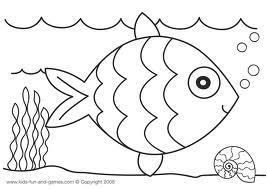 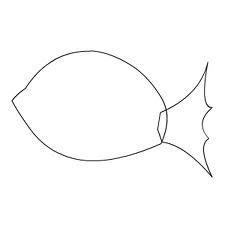 पालतू जानवर /paaltu jaanwar(Pet Animals)बकरी/Bakri					भेड़	/Bhed	घोड़ा/Ghoda			 		गधा/Gadha कुत्ता/Kutta				  	बिल्ली/billi 	गिलहरी/gilhari			 	मेंढक /Mendhak 	चूहा/Chuha					मछली/Machhliमुर्गी/murgi 					चिड़िया/Chidiya	खरगोश/Khargosh      	जंगली जानवर /jungli jaanwar (wild animals)कौवा/Kauva 				कबूतर/Kabutar ऊँट /Oont	      		     मोर/Mor  कंगारू/Kangaroo	  		 पांडा /Panda बाघ/Baagh				 	 चीता/Cheeta शेर/Sher					 	 लोमड़ी/Lomdi  	सांप/Saanp					 बन्दर/Bandar 		मकड़ी/Makdi  	Spoken/ मौखिक-Maukhik - Yeh Kya Hai?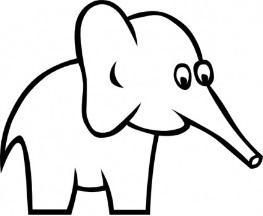  This is an elephant/ यह हाथी है/Yeh haathi  hai 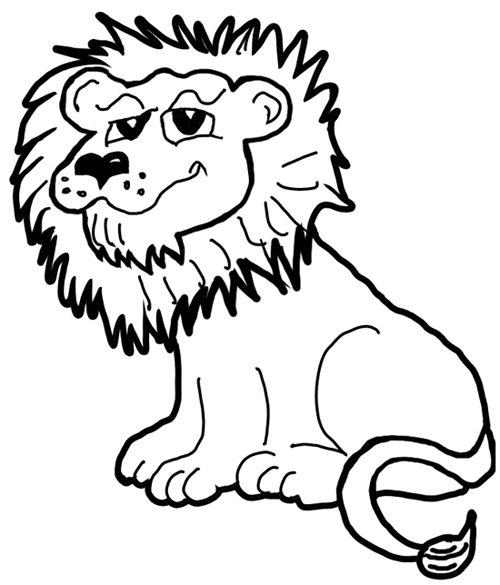   This is a Lion/ यह शेर है/Yeh sher hai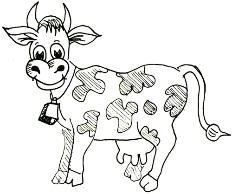              This is a cow/ यह गाय है/Yeh gaay hai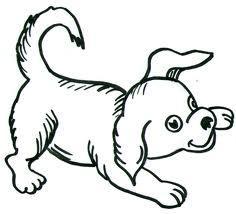 This is a dog/ यह कुत्ता है/Yeh kutta hai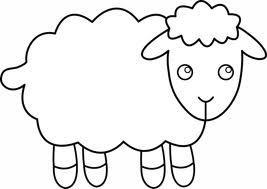 This is a sheep/ यह भेड़ है/Yeh bhed hai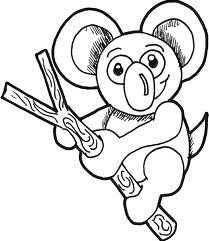 This is a Koala/ यह कोआला है/Yeh koala hai 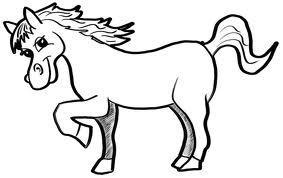 This is a Horse/ यह घोडा है/Yeh ghoda hai 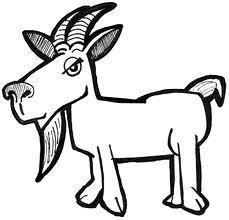  This is a Goat/ यह बकरी है/Yeh bakri hai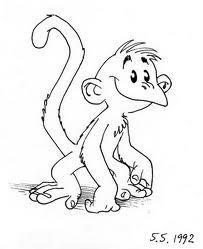        This is a Monkey/ यह बन्दर है/Yeh bandar hai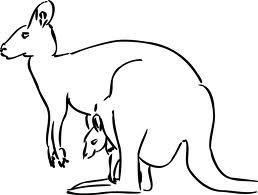 This is a Kangaroo/ यह कंगारू है/Yeh kangaaroo hai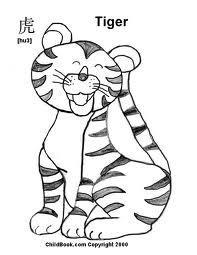  This is a Tiger/ यह बाघ है/Yeh bagh hai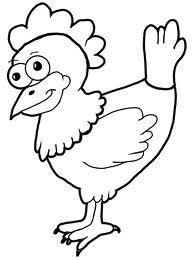    This is a Hen/ यह मुर्गी है/Yeh murgi hai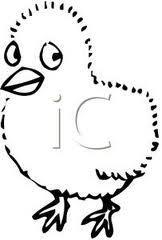    This is a Chick/ यह चूज़ा है/Yeh chooza haiThis is a Rabbit/ यह खरगोश है/Yeh khargosh hai.      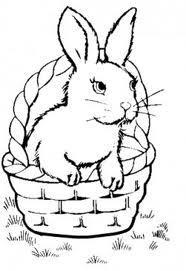                                 गाय (Cow)चाट रही है यह बछड़े को/ chaat rahi hai yeh bachhde koहमको दूध पिलाती है/ humko doodh pilaati haiघास और भूसा खाती है/ ghaas aur bhusaa khaati haiवन में चरने जाती है/ van mein charnein jaati hai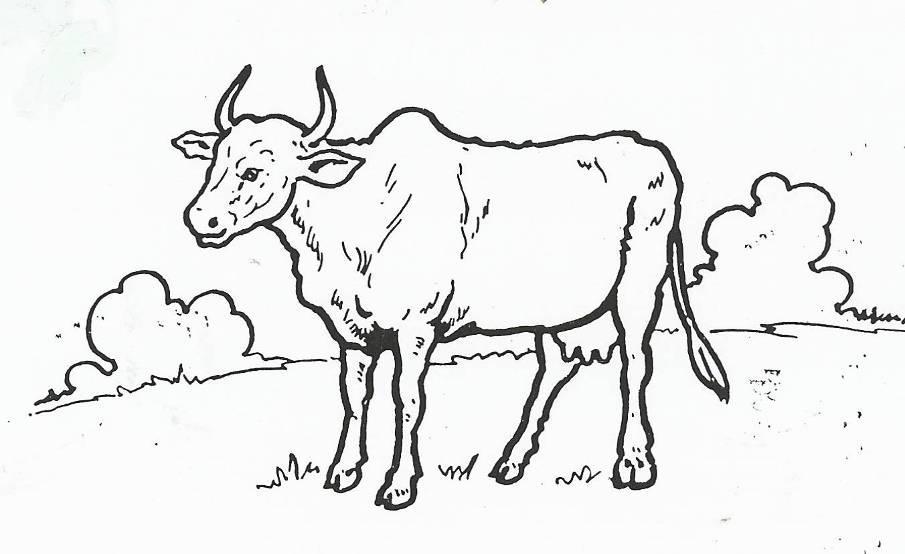 सबको उनके घर पहुँचाओ।पेड़/ped (tree), घोंसला/ghonsla (nest) बिल/bil (burrow) फूल/phool (flower) घर/ghar (house)  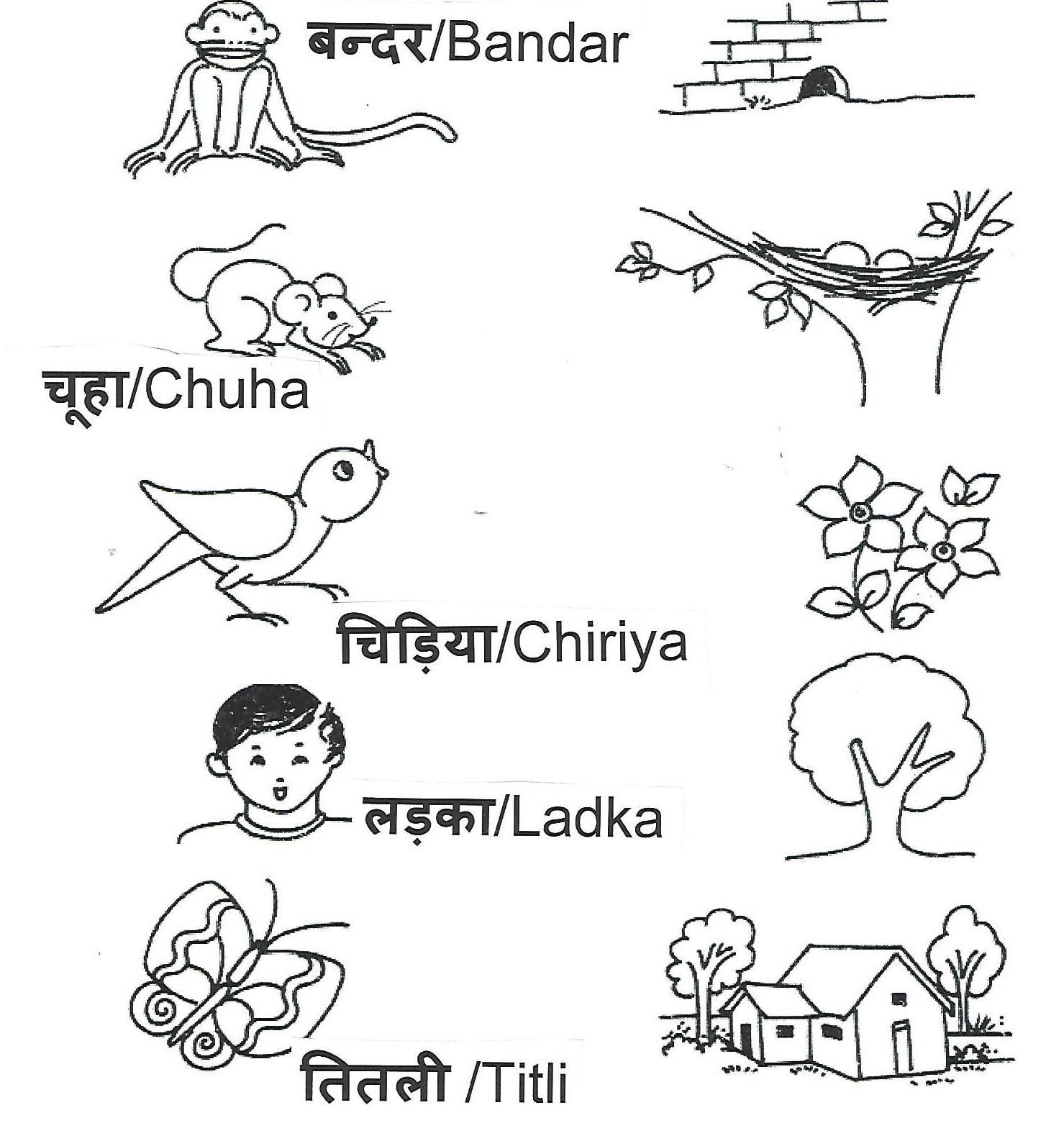 सबको उनके घर पहुँचाओ।आसमान/aasmaan (sky) पानी/paani (water) बगीचा/bageecha (garden) तैरना/tairna (to swim) उड़ना/udana (to fly) दौड़ना/daudna (to run)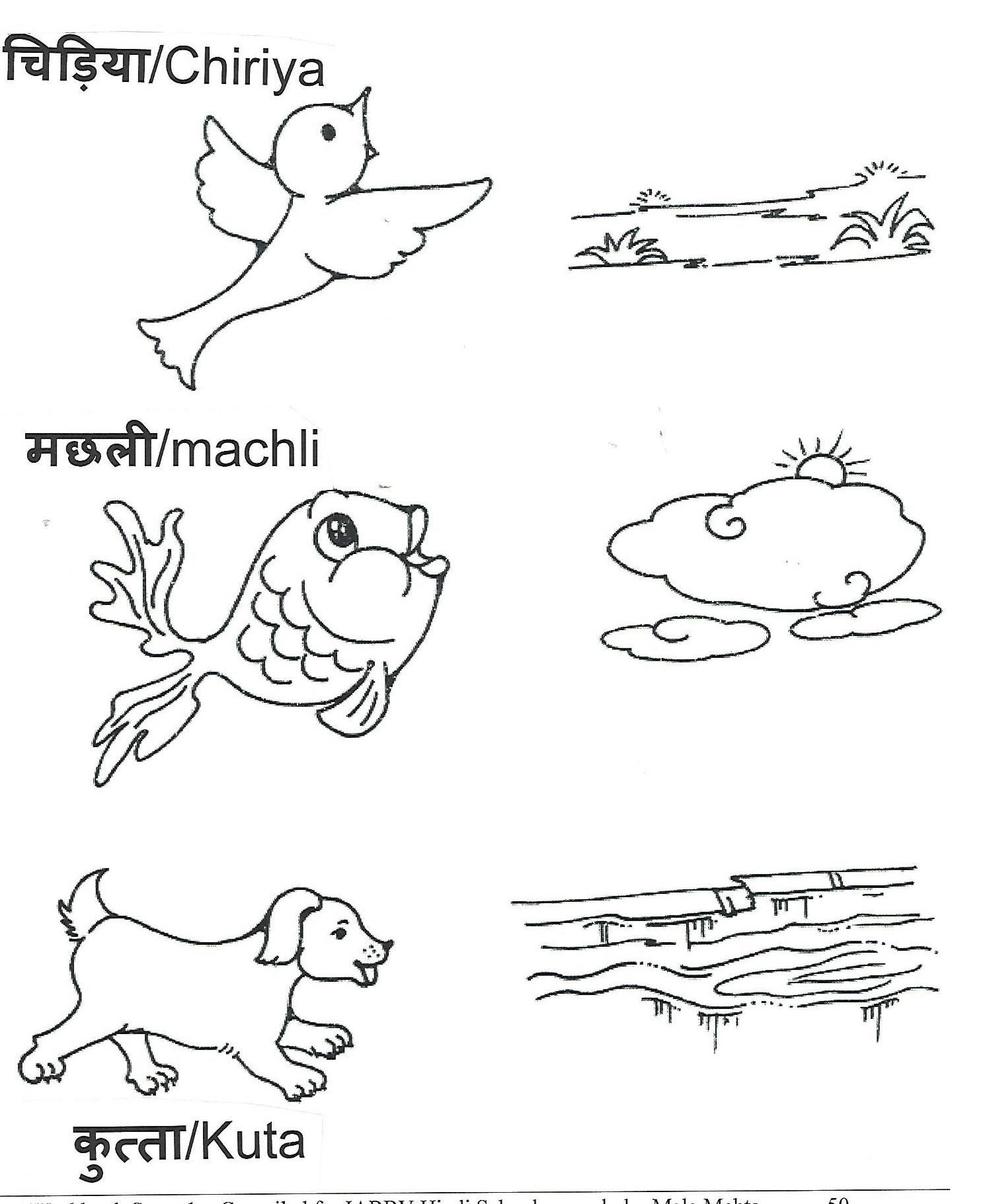 छोटे/chota (small) पर  और बड़े/Bade (big) 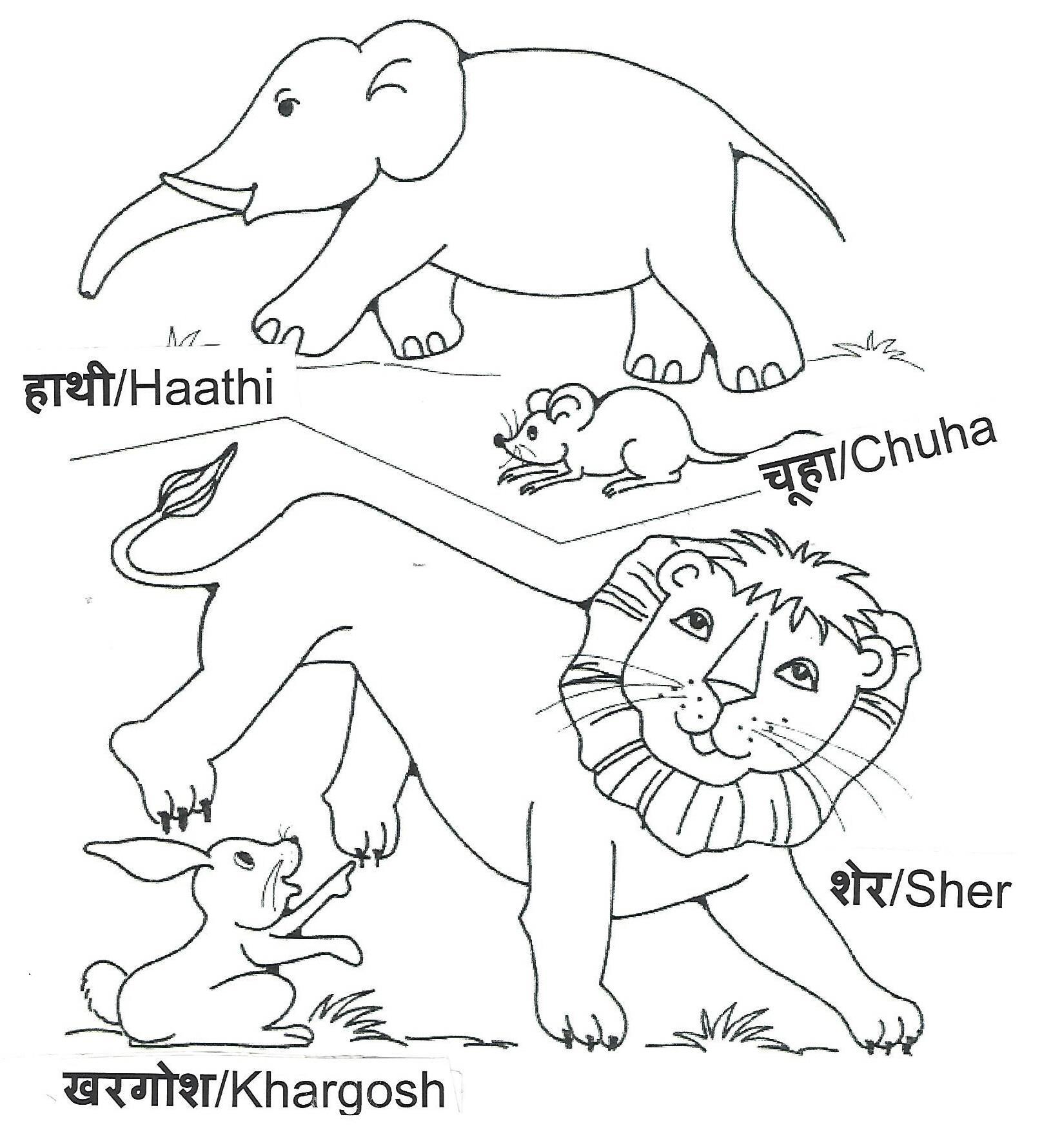 बच्चों/Bachchon (children) और माँ/maa(mother)  को रेखा खींच कर मिलाओ।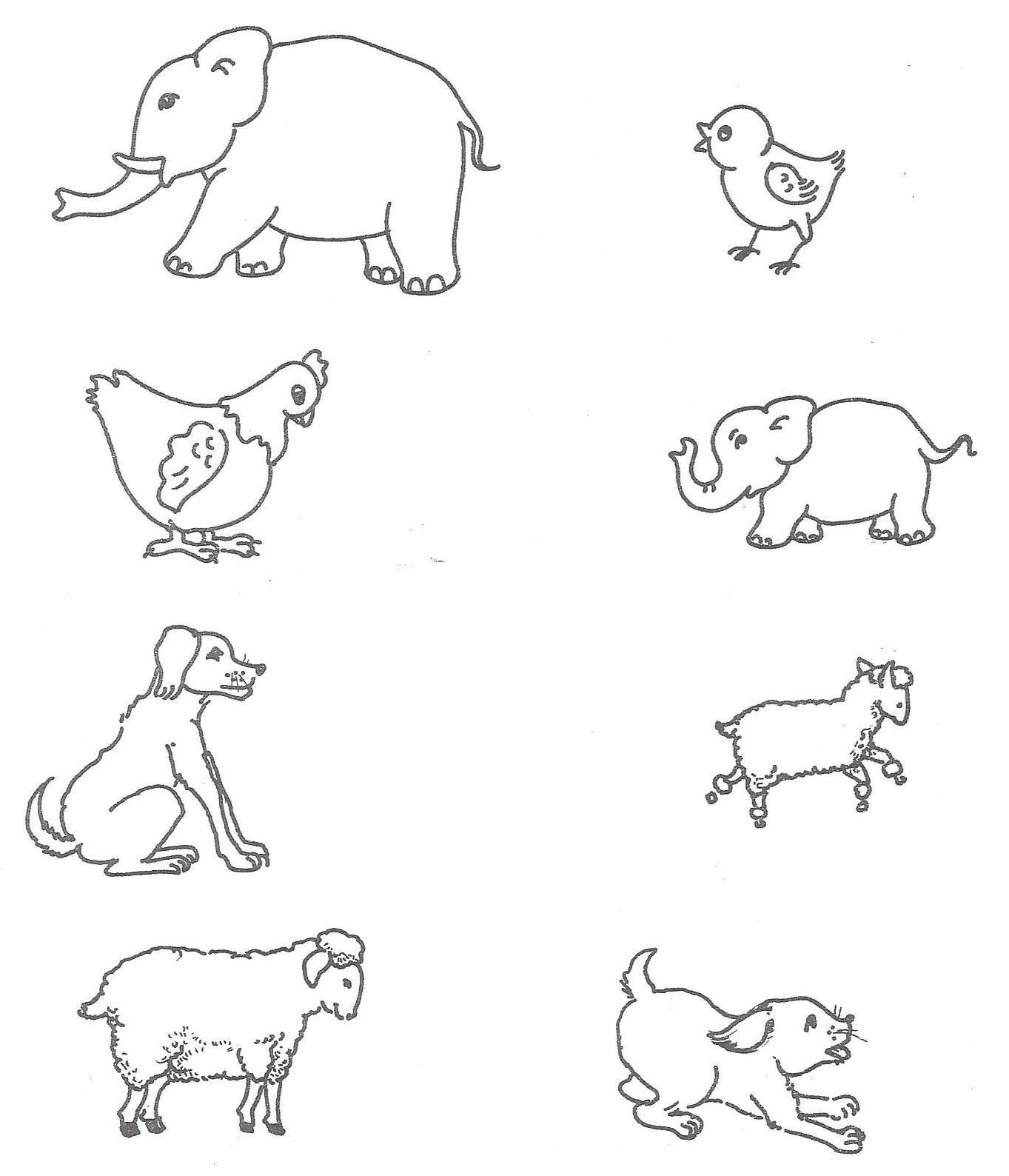 जो छूट गया उसे बनाकर चित्र पूरा करो।Complete the pictures by adding the missing parts of the animals: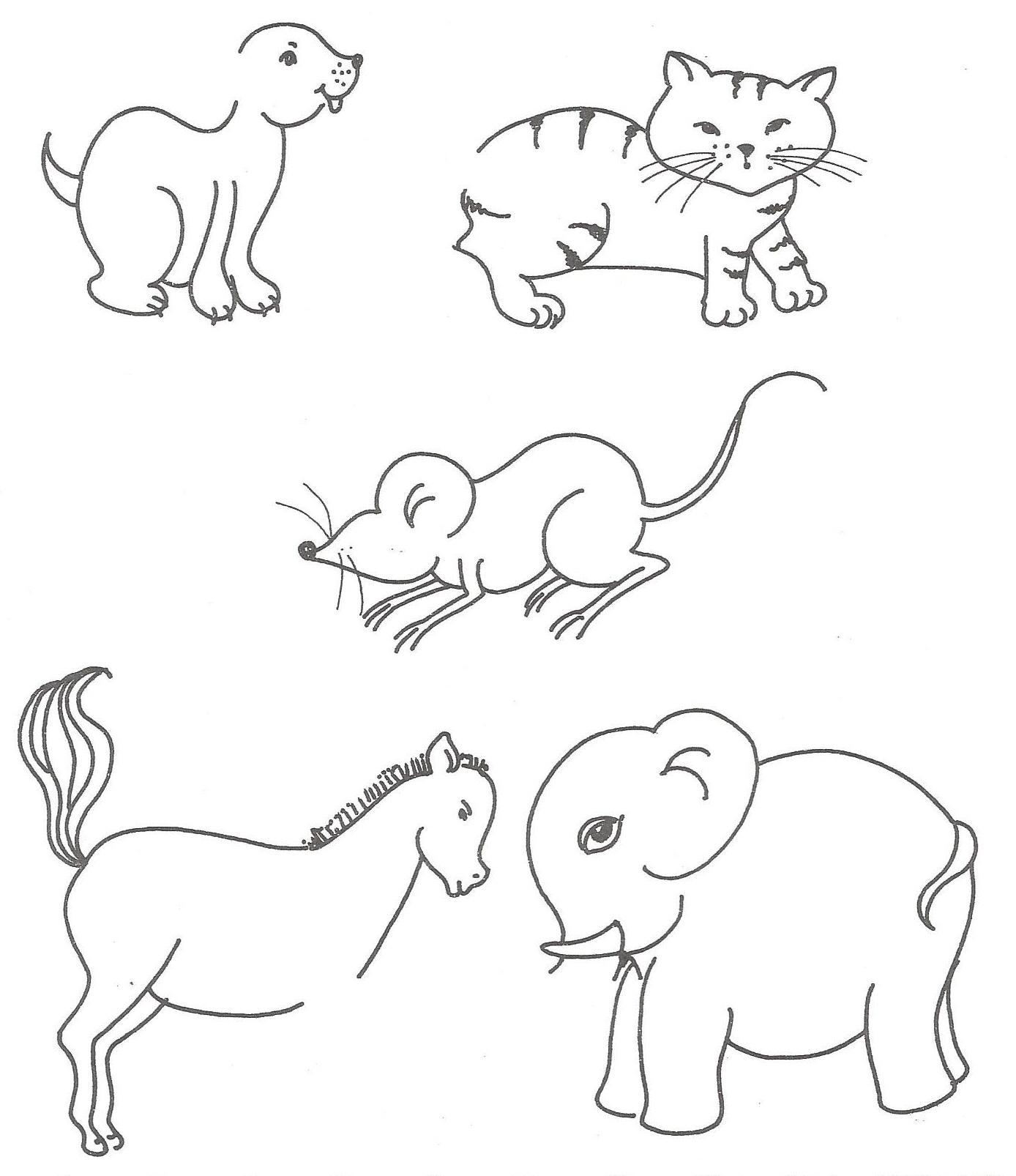 बिंदु मिलाकर पूरा करो और रंग भरो।  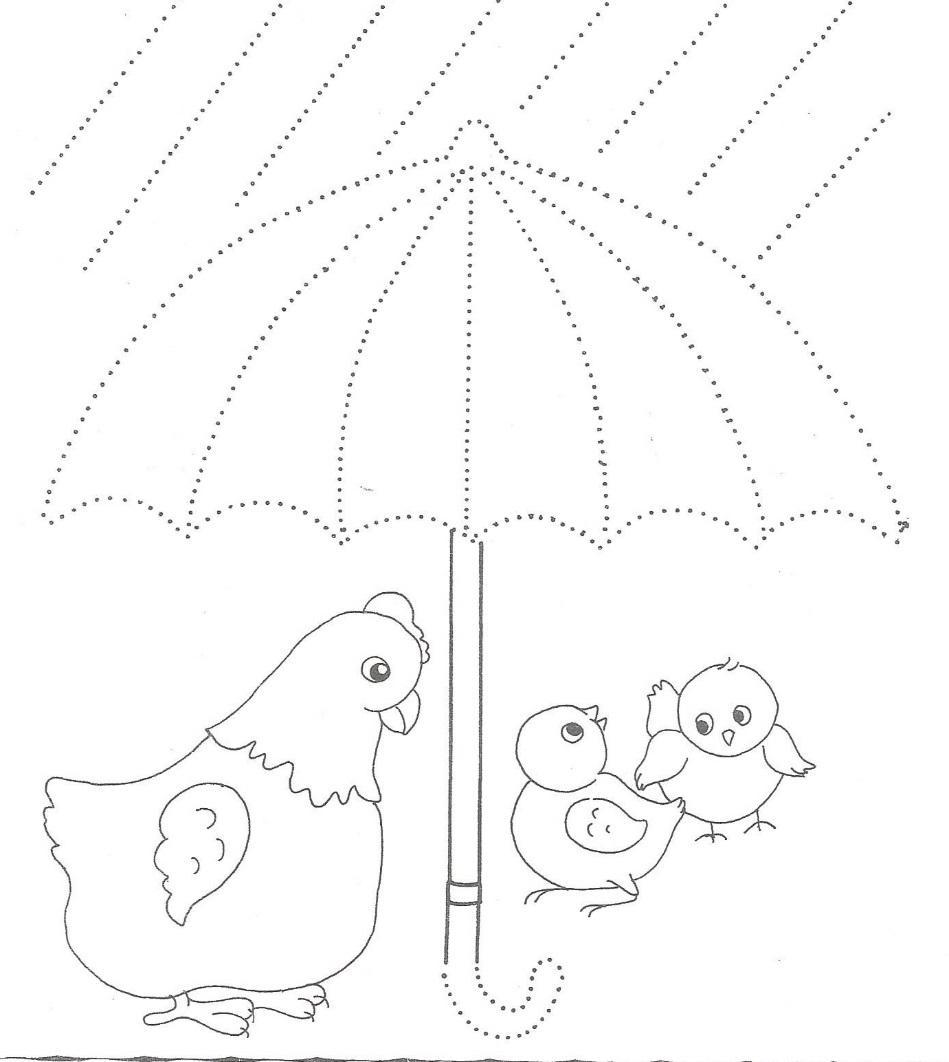 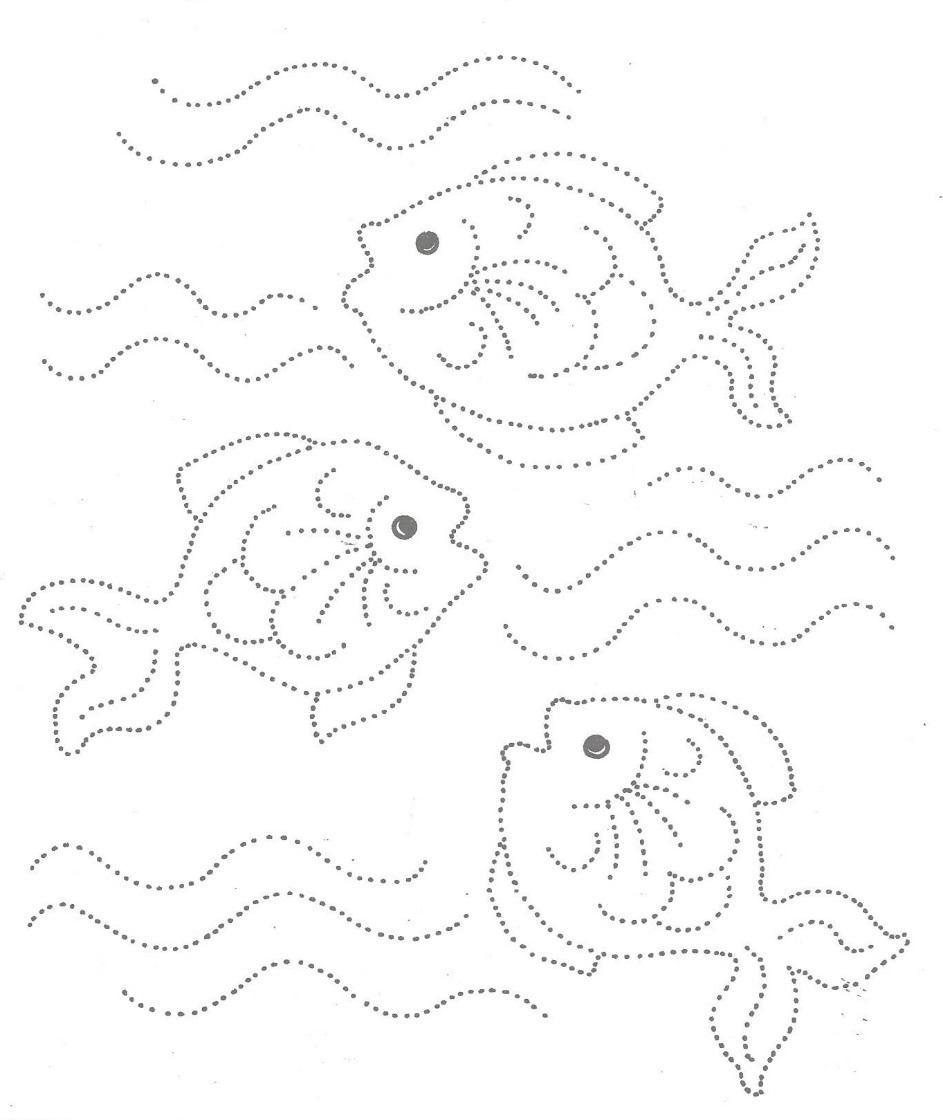 